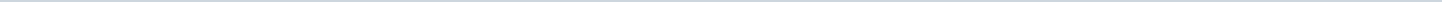 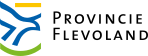 Provincie FlevolandAangemaakt op:Provincie Flevoland29-03-2024 11:20Ingekomen stukken43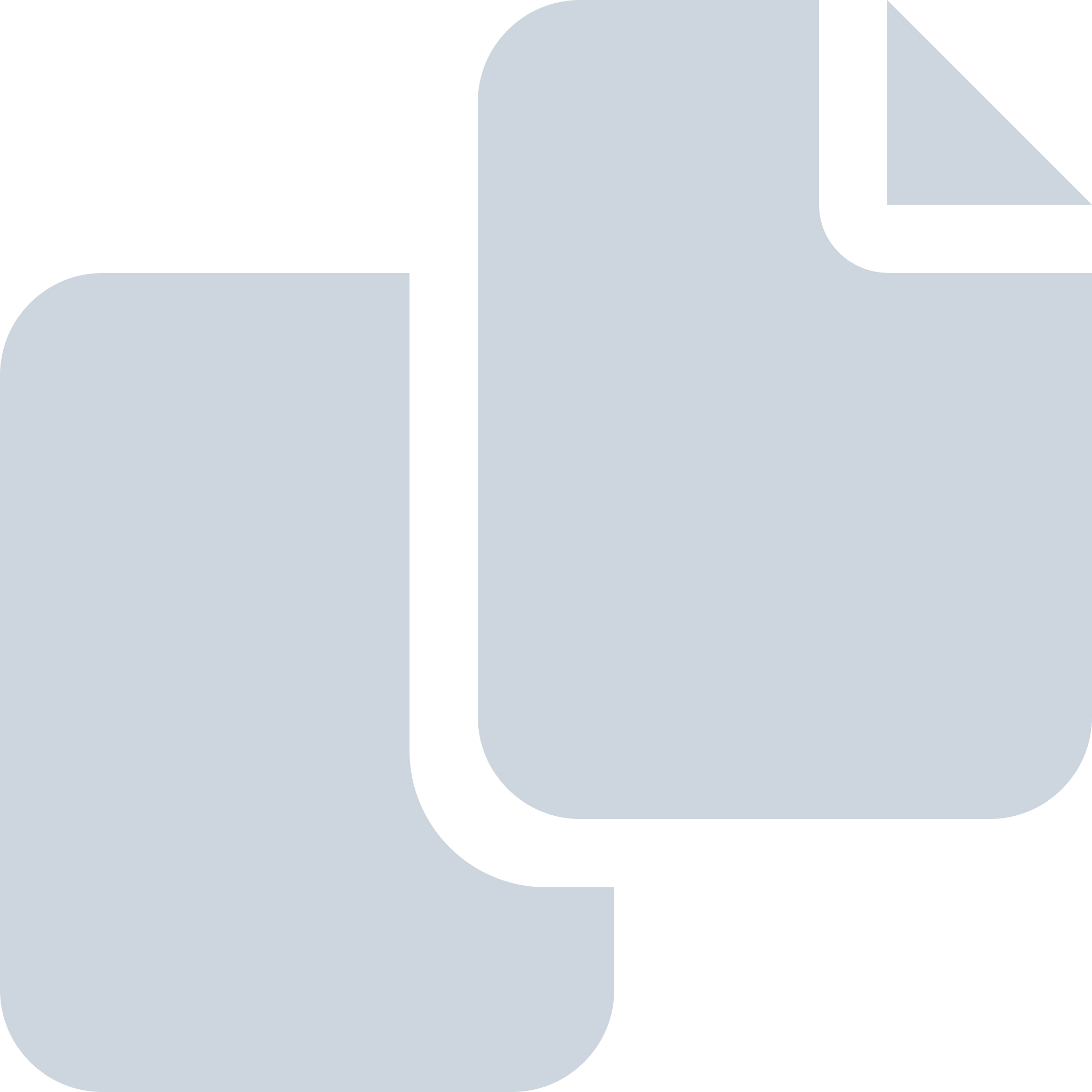 Periode: oktober 2018#Naam van documentPub. datumInfo1.Herinnering agenderingsverzoek MRA Actieagenda Flevoland en motie Noord-Holland25-10-2018PDF,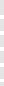 168,24 KB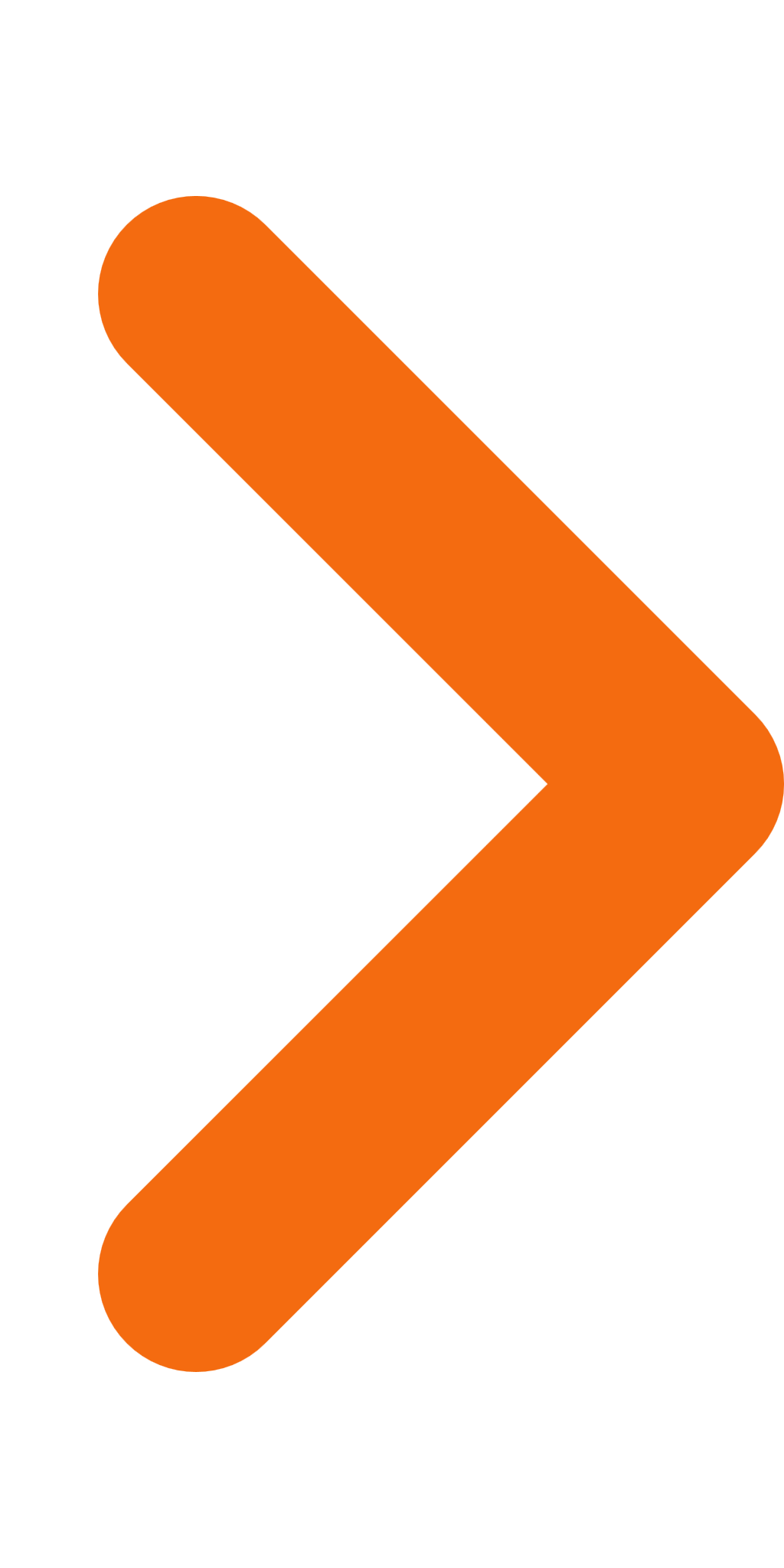 2.Nieuwsbrief Maand van het Aangepast Sporten 11-201825-10-2018PDF,354,98 KB3.Eindrapport RRK  Garanties  leningen en revolverende fondsen  en 5 minuten versie25-10-2018PDF,1,68 MB4.Windplan Groen Nieuwsbrief 725-10-2018PDF,206,06 KB5.IPO communicatie - Provincies werken aan uniforme natuurinformatie25-10-2018PDF,120,38 KB6.Mededeling MC Zuiderzee25-10-2018PDF,31,37 KB7.Mededeling MC Zuiderzee25-10-2018PDF,45,06 KB8.Kennisgeving  EZK ter inzage legging ontwerp inpassingsplan en ontwerpbesluit Windplan Blauw 19-10-2018 t m 30-11-201825-10-2018PDF,2,16 MB9.Zienswijze Urk op ontwerp-programma van eisen aanbesteding OV-concessie Ijssel-Vecht25-10-2018PDF,1,43 MB10.Mededeling Wnb-vergunning verleend voor Windplan Blauw25-10-2018PDF,793,12 KB11.Mededeling toelichting handhavingsbeleid richting gemeenten25-10-2018PDF,131,11 KB12.Nieuwsflits 23 OFGV18-10-2018PDF,622,63 KB13.Persbericht Openingsweekend Space Waste Lab &amp; SpaceKAF18-10-2018PDF,123,58 KB14.Persbericht ontwikkelingsmaatschappij Flevoland - Groenten als medicijn18-10-2018PDF,191,84 KB15.Aanvulling op rapport de heer Hegen18-10-2018PDF,376,29 KB16.Mededeling m.b.t. termijn schriftelijke Statenvragen18-10-2018PDF,163,49 KB17.Beantwoording Statenvragen - 50PLUS - Biddingringweg18-10-2018PDF,172,23 KB18.Mededeling m.b.t. sportbeleid18-10-2018PDF,225,03 KB19.Mededeling m.b.t. voortgangsrapportage Verbreding Hogering Almere18-10-2018PDF,4,88 MB20.Mededeling m.b.t. 2e Openstelling POP3 Niet productieve investeringen water18-10-2018PDF,155,01 KB21.Lijst van ingekomen stukken vergadering Provinciale Staten d.d. 17 oktober 201817-10-2018PDF,508,46 KB22.Mededeling m.b.t. 7e nieuwsbrief Regioplan Windenergie11-10-2018PDF,932,90 KB23.Kabinetsperspectief NOVI inclusief aanbiedingsbrief11-10-2018PDF,6,20 MB24.Nieuwsbrief omgevingsdienst Noordzeekanaalgebied -  oktober 201811-10-2018PDF,3,07 MB25.Nieuwsbrief MRA - oktober 201811-10-2018PDF,605,98 KB26.Conceptbesluitenlijst vergadering Programmaraad RRK 4 oktober 201811-10-2018PDF,53,23 KB27.Mededeling inzake verdeelsystematiek Structuurvisie Zon11-10-2018PDF,104,01 KB28.Inventarisatie Europese euro's Provincie Flevoland (peildatum 1 mei 2018)11-10-2018PDF,1,04 MB29.Mededeling m.b.t. windmolenaantallen Regioplan11-10-2018PDF,7,63 MB30.Mededeling m.b.t. Honoreren van de claim van één marktpartij voor de aanleg van glasvezel zonder overheidsfinanciering in oostelijk en zuidelijk Flevoland11-10-2018PDF,157,53 KB31.Mededeling m.b.t. verkenning oostelijke randweg Urk11-10-2018PDF,161,72 KB32.Mededeling m.b.t. openstellingsbesluit maatregel 1 Trainingen, workshops, ondernemingscoaching en demonstraties11-10-2018PDF,100,75 KB33.Mededeling m.b.t.toezeggingen inzake Agenda Vitaal Platteland04-10-2018PDF,231,80 KB34.Mededeling m.b.t. duurzame mobiliteit04-10-2018PDF,425,58 KB35.Mededeling m.b.t. toezeggingen inzake Agenda Vitaal Platteland04-10-2018PDF,231,80 KB36.Maandelijks MRA Raads en Statenleden Bericht - editie 1904-10-2018PDF,174,00 KB37.Sportservice Flevoland - onderzoek naar sportwensen Flevolanders04-10-2018PDF,247,76 KB38.Bidbook verbreden sluis Kornwerderzand04-10-2018PDF,2,21 MB39.Mededeling m.b.t.openstellingsbesluit POP3 maatregel Fysieke investeringen voor innovatie en modernisering agarische ondernemingen04-10-2018PDF,565,05 KB40.Mededeling m.b.t. toezenden jaarstukken 2017 omgevingsdiensten04-10-2018PDF,4,51 MB41.Mededeling m.b.t. Windplan Blauw04-10-2018PDF,670,24 KB42.Mededeling m.b.t. taakstelling huisvesting vergunninghouders 1e helft 201804-10-2018PDF,208,45 KB43.Mededeling m.b.t. Openstellingsbesluit maatregel 1 Trainingen, workshops, ondernemingscoaching en demonstraties04-10-2018PDF,371,32 KB